CHECKLISTMINIMUM SERVICE REQUIREMENTS AND ACADEMIC PERFORMANCE FOR PROMOTION FROM UNIVERSITY ASSISTANT LIBRARIAN (ACADEMIC LEVEL 10) TO UNIVERSITY ASSISTANT LIBRARIAN SENIOR SCALE (ACADEMIC LEVEL 11)Assessment (Activity and Grading criteria) 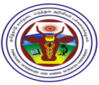 TAMIL NADU VETERINARY AND ANIMAL SCIENCES UNIVERSITYCAREER ADVANCEMENT SCHEME (CAS) - 2024Sl.No.Eligibility CriteriaClaimed by ApplicantVerified by Committee(Fulfilled /Not-fulfilled)Enclosure Page  No.1An Assistant Librarian who is in Academic Level 10 and has completed four years of service having a Ph.D degree in Library Science/ Information Science/ Documentation Science or an equivalent degree or five years’ of Service, having at least a M.Phil degree, or six years of service for those without a M.Phil or a Ph.D degree2Attended at least one Orientation course of 21 days duration3Training, Seminar or Workshop on automation and digitalisation, maintenance and related activities, of at least   5 daysSl.No.Minimum RequirementClaimed by ApplicantVerified by CommitteeRemarks4‘Satisfactory‘ or ‘Good‘ grade in the annual performance assessment reports of at least  three/four/five out of the last four/five/six years of the assessment period as the case may be